Publicado en Valdemoro, Madrid el 29/06/2022 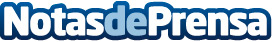 ¿Puede la cirugía estética mejorar la calidad de vida de los pacientes? Por Clínica Puerta del MoroLos tratamientos de cirugía son cada vez más comunes en la sociedad española. Lejos quedan los tiempos en los que sólo los famosos y personas influyentes realizaban este tipo de mejoras a su aspectoDatos de contacto:Clinica Puerta del Moro918951732Nota de prensa publicada en: https://www.notasdeprensa.es/puede-la-cirugia-estetica-mejorar-la-calidad_1 Categorias: Moda Madrid Medicina alternativa Belleza http://www.notasdeprensa.es